 STRUTTURA DIDATTICA SPECIALE DI LINGUE E LETTERATURE STRANIERE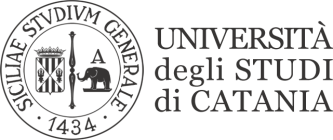                                                                  RAGUSALINGUAGGI SETTORIALI LINGUA E TRADUZIONE ANGLOAMERICANA IIII SESSIONEPROVA SCRITTA DEL 24/01/2020Y62000398    26/30 PASSEDY62000659    25/30 PASSEDDATA PUBBLICAZIONE24/01/2020